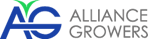 ALLIANCE GROWERS CORP.NEWS RELEASEALLIANCE GROWERS FINALIZES DEFINITIVE AGREEMENT WITH B.R.I.M.January 17, 2017 – Vancouver, B.C. – Alliance Growers Corp. (CSE: ACG) (“Alliance Growers” or the “Company”) is pleased to announce that the Company has finalized its agreements with Botanical Research In Motion International Inc. (“B.R.I.M.”) for: (i) an exclusive license to use B.R.I.M.’s proprietary technology for large commercial scale micro propagation of cannabis plantlets, and (ii) a consulting agreement to provide B.R.I.M.’s expertise.B.R.I.M. will advise regarding Alliance’s proposed 40,000 square foot “Cannabis Botany Centre” to service the Cannabis market specifically and the agriculture market in general. The Alliance board of directors are meeting Tuesday, January 17, 2017 to approve the B.R.I.M. agreements. A detailed news release will be issued Wednesday January 18, 2017 setting out the principal terms of both agreements. The final terms are not substantially different than those previously announced. In news releases on October 26, 2016 and November 7, 2016, Alliance Growers has entered into a Memorandum of Understanding (“MOU”) with Botanical Research In Motion International Inc. (“B.R.I.M.”) whereby B.R.I.M. will grant a license that will allow Alliance Growers to jointly develop and operate multiple cannabis focused Botany Centres in Canada and will include the following:1 – B.R.I.M.’s proprietary “Chibafreen Invitro Plant Production System”Utilizing its proprietary state of art clean tissue culture lab room designed to produce over one million Tissue Culture Plantlets per year.  The design is scalable and designed for all flora to serve the entire agriculture industry.2 – B.R.I.M.’s proprietary Cryotissue Cold StorageUtilizing the one-of-a-kind Cryotissue Cold Storage technology for tissue culture preservation and regeneration as needed on long term basis.3 – Extraction LabProvide custom profiles for extraction for botanicals oils for retail market.Provide extraction services as retail services to cultivators.4 – Botanical DNA Services LaboratoryCertifying plant tissue as the genetic level.Additional DNA mapping services.5 – B.R.I.M’s proprietary research for cannabis for large commercial scale micro propagation production when permitted.About Alliance GrowersAlliance Growers Corp (ACG: CSE) is a diversified cannabis company driven by the Company’s ‘Four Pillars’ Organization Plan – MMPR cannabis production facilities, distribution network, consumer products, and research and development.Alliance Growers is finalizing an agreement with Botanical Research In Motion International Inc., for a Canada Exclusive License to jointly develop and operate a 40,000 square foot facility to be the first of its kind in Western Canada to house a DNA Botany lab, extraction facility and Tissue Culture Plantlet Production facility to service the Cannabis market and agriculture market in general. The proposed facility will grow Cannabis plantlets using proprietary tissue culture propagation, specifically the “Chibafreen Invitro Plant Production System”, which assures consistent composition and purity of each plantlet for the growers.Further, Alliance Growers has announced an agreement to a strategic investment arrangement with PharmaGreen and Canna Companion with offtake rights and agreements with both entities. As well, Alliance Growers has been negotiating to obtain other exclusive Canadian distribution agreements for certain proprietary products for support of the Cannabis growing industry in addition to possible partnerships with existing MMPR licensed and soon-to-be licensed facilities.For further information, please visit the Company’s corporate website at www.alliancegrowers.com or the Company’s profile at www.sedar.com. If you would like to be added to Alliance Growers’ news distribution list, please send your email address to newsletter@alliancegrowers.comOn behalf of the board of directors ofALLIANCE GROWERS CORP.“Dennis Petke”Dennis PetkePresident and CEOFor more information contact:Dennis PetkeTel: 778-331-4266DennisPetke@alliancegrowers.comRob GraceCorporate Communications ConsultantTel: 778-998-5431RobGrace@alliancegrowers.comTHE CANADIAN SECURITIES EXCHANGE HAS NOT REVIEWED AND DOES NOT ACCEPT RESPONSIBILITY FOR THE ACCURACY OR ADEQUACY OF THIS RELEASE.FORWARD LOOKING INFORMATIONThis news release contains forward-looking statements and forward-looking information within the meaning of applicable securities laws. These statements relate to future events or future performance. All statements other than statements of historical fact may be forward-looking statements or information. More particularly and without limitation, the news release contains forward-looking statements and information relating to the use of proceeds of the Financing, as well as the Company’s corporate strategy. The forward-looking statements and information are based on certain key expectations and assumptions made by management of the Company, including, without limitation, the Company’s ability to carry out its business plan. Although management of the Company believes that the expectations and assumptions on which such forward-looking statements and information are based are reasonable, undue reliance should not be placed on the forward-looking statements and information since no assurance can be given that they will prove to be correct.Forward-looking statements and information are provided for the purpose of providing information about the current expectations and plans of management of the Company relating to the future. Readers are cautioned that reliance on such statements and information may not be appropriate for other purposes, such as making investment decisions. Since forward-looking statements and information address future events and conditions, by their very nature they involve risks and uncertainties. Actual results could differ materially from those currently anticipated due to a number of factors and risks. These include, but are not limited to, the Company’s ability to identify and complete additional suitable acquisitions to further the Company’s growth as well as risks associated with the medical marijuana industry in general, such as operational risks in development and production delays or changes in plans with respect to development projects or capital expenditures; the uncertainty of the capital markets; the uncertainty of receiving the required licenses, production, costs and expenses; health, safety and environmental risks; marketing and transportation; loss of markets; environmental risks; competition; incorrect assessment of the value of the potential market; ability to access sufficient capital from internal and external sources; failure to obtain required regulatory and other approvals and changes in legislation, including but not limited to tax laws and regulated regulations. Accordingly, readers should not place undue reliance on the forward-looking statements, timelines and information contained in this news release. Readers are cautioned that the foregoing list of factors is not exhaustive.The forward-looking statements and information contained in this news release are made as of the date hereof and no undertaking is given to update publicly or revise any forward-looking statements or information, whether as a result of new information, future events or otherwise, unless so required by applicable securities laws or the Canadian Securities Exchange. The forward-looking statements or information contained in this news release are expressly qualified by this cautionary statement.